Приложение №1 к приказу от 02.09.2019 №169-ОДПорядок подготовки и проведения школьного этапавсероссийской олимпиады школьников по общеобразовательным предметамгородском округе Реутов в 2019 - 2020 учебном годуОбщие положенияНастоящий Порядок подготовки и проведения школьного этапа всероссийской олимпиады школьников по общеобразовательным предметам в городском округе Реутов (далее – Порядок) разработан в соответствии с Порядком проведения всероссийской олимпиады школьников по общеобразовательным предметам, утвержденным приказом Министерства  образования и науки РФ от 18.11.2013 № 1252(с изменениями, внесенными приказами Министерства образования и науки РФ от 17.03.2015 № 249, от 17.12.2015 № 1488, от 17.11.2016 №1435, Положением о подготовке и проведении регионального этапа всероссийской олимпиады школьников по общеобразовательным предметам в Московской области, утвержденным приказом Министерства образования Московской области от 27.12.2018 №3356.Настоящий Порядок проведения всероссийской олимпиады школьников по общеобразовательным предметам в 2019 - 2020 учебном году определяет организацию и проведение школьного этапа всероссийской олимпиады школьников по общеобразовательным предметам в городском округе Реутов (далее – Олимпиада).Основными целями и задачами Олимпиады являются выявление и развитие у обучающихся творческих способностей, интереса к научно-исследовательской деятельности, создание необходимых условий для поддержки одаренных детей, пропаганда научных знаний, отбор наиболее талантливых обучающихся в состав сборной команды городского округа Реутов для участия в региональном и заключительном этапах всероссийской олимпиады по общеобразовательным предметам.В Олимпиаде принимают участие индивидуально и на добровольной основе обучающиеся муниципальных и негосударственных общеобразовательных учреждений, реализующих основные общеобразовательные программы основного общего и среднего общего образования, а также в форме семейного образования и самообразования.  Олимпиада проводится по следующим общеобразовательным предметам: математика, русский язык, иностранный язык (английский, немецкий, французский, испанский, итальянский, китайский), информатика и ИКТ, физика, химия, биология, экология, география, астрономия, литература, история, обществознание, экономика, право, искусство (мировая художественная культура), физическая культура, технология, основы безопасности жизнедеятельности.Организаторами Олимпиады являются:Управление   образования Администрации городского округа Реутов. Организаторы Олимпиады привлекают к организации и проведению Олимпиады общеобразовательные учреждения, учреждения дополнительного образования, городские методические объединения городского округа Реутов.7. Рабочим языком проведения Олимпиады является русский язык.8. Взимание платы за участие в Олимпиаде не допускается¹.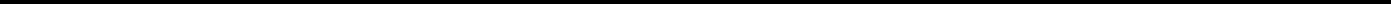 Часть 2 ст.77 Федерального закона от 29 декабря 2012 № 273-ФЗ «Об образовании в Российской Федерации» (Собрание законодательства Российской Федерации, 2012, № 53, ст. 7598; 2013, №19, ст. 2326; № 30, ст. 4036).9. При проведении этапов Олимпиады каждому участнику Олимпиады должно быть предоставлено отдельное рабочее место, оборудованное в соответствии с требованиями к проведению соответствующего этапа Олимпиады по каждому общеобразовательному предмету. Все рабочие места участников Олимпиады должны обеспечить участникам Олимпиады равные условия, соответствовать действующим на момент проведения Олимпиады санитарным эпидемиологическим правилам и нормам².10. Координацию организации и проведения школьного этапа Олимпиады осуществляет Оргкомитет олимпиады под руководством председателя имуниципального координатора проведения всероссийской олимпиады по общеобразовательным предметам в городском округе Реутов.Для объективной проверки олимпиадных заданий, выполненных участниками, на школьном этапе Олимпиады формируется жюри по каждому общеобразовательному предмету (далее – жюри Олимпиады). Состав жюри Олимпиады формируется из числа педагогических, научных и научно-педагогических работников и утверждается организатором Олимпиады.В месте проведения Олимпиады вправе присутствовать представитель организатора Олимпиады, а также граждане, аккредитованные в качестве общественных наблюдателей в порядке, установленном Минобрнауки России³.Родитель (законный представитель) участника Олимпиады, заявившего о своем участии в Олимпиаде, в срок не менее чем за 10 рабочих дней до начала школьного этапа Олимпиады в письменной форме подтверждает ознакомление с настоящим Порядком и предоставляет организатору школьного этапа Олимпиады согласие на сбор, хранение, использование, распространение (передачу) и публикацию персональных данных своего несовершеннолетнего ребенка, а также его олимпиадной работы, в том числе в сети «Интернет».В продолжительность Олимпиады не включается время, выделенное на подготовительные мероприятия (регистрация, вскрытие олимпиадных пакетов с олимпиадными материалами, инструктаж участников Олимпиады и т.п.).В целях обеспечения проведения Олимпиады общеобразовательные учреждения знакомят обучающихся и их родителей (законных представителей) с Порядком рассмотрения апелляционных жалоб по результатам проверки заданий Олимпиады школьников по общеобразовательным предметам, утвержденными приказами и другими нормативными документами федерального, регионального, муниципального и школьного уровня.Основными принципами деятельности оргкомитета Олимпиады, предметно-методических комиссий Олимпиады, жюри всех этапов Олимпиады являются компетентность, объективность, гласность, а также соблюдение норм профессиональной этики.Председатель жюри школьного этапа Олимпиады: выдает олимпиадные задания организаторам в аудитории; проводит инструктаж для участников Олимпиады;проводит инструктаж для членов жюри с целью организации работы по проверке олимпиадных работ участников Олимпиады;организует работу жюри по проверке работ участников Олимпиады проводит проверку выполненных олимпиадных работ; расшифровывает олимпиадные работы участников Олимпиады;Постановление Главного Государственного санитарного врача Российской Федерации от 2912.2010 № 189 «Об утверждении СанПиН 2.4.2.2821-10 «Санитарно-эпидемиологические требования к условиям и организации обучения в общеобразовательных учреждениях», зарегистрирован Министерством Юстиции Российской Федерации 03.03.2011, рег.№ 19993.Часть 15 статьи 59 Федерального закона от 29.12.2013 № 273-ФЗ «Об образовании в российской Федерации» («Собрание законодательства Российской Федерации, 2012, № 53, ст.7598; 2013, № 19, ст 2326; № 30, ст.4036)оформляет итоговые таблицы (итоговые протоколы) школьного (муниципального) этапа Олимпиады по результатам участия участников Олимпиады с соответствующей записью в протоколе;представляет рейтинг победителей, призеров и участников в оргкомитет соответствующего этапа Олимпиады.18. Жюри школьного этапа Олимпиады:принимает для оценивания закодированные (обезличенные) олимпиадные работы участников олимпиады;оценивает выполненные олимпиадные задания в соответствии с утвержденными критериями и методиками оценивания выполненных олимпиадных заданий;проводит с участниками Олимпиады анализ олимпиадных заданий и их решений; определяет победителей и призеров школьного этапа Олимпиады, рассматриваетсовместно с организационным комитетом соответствующего этапа Олимпиады апелляции участников;представляет в организационный комитет школьного этапа Олимпиады рейтинг победителей и призеров Олимпиады по каждому предмету; осуществляет очно по запросу участника Олимпиады показ выполненных им олимпиадных заданий;представляет результаты Олимпиады участникам;рассматривает очно апелляции участников Олимпиады с использованием видеофиксации;определяет победителей и призеров Олимпиады на основании рейтинга по каждому общеобразовательному предмету и в соответствии с квотой, установленной организатором Олимпиады;представляет организатору Олимпиады результаты олимпиады (протоколы) для их утверждения в течении двух дней после проведения Олимпиады;составляет и представляет организатору Олимпиады аналитический отчет о результатах выполнения заданий олимпиады по каждому общеобразовательному предмету.Спорные вопросы разрешаются членами жюри простым большинством голосов с правом записи особого мнения в протоколе Олимпиады.19.Во время проведения школьного этапа Олимпиады руководители общеобразовательных учреждений должны:обеспечить безопасность участников, включая организацию контрольно-пропускного режима в общеобразовательном учреждении;обеспечить меры противопожарной безопасности в общеобразовательном учреждении;обеспечить дежурство медицинского работника, который осуществляет медицинское обслуживание участников школьного этапа Олимпиады и являетсяответственным за соблюдение санитарно-эпидемического режима в общеобразовательном учреждении;назначить ответственного за организацию Олимпиады в день ее проведения в общеобразовательном учреждении;            назначить регистраторов участников школьного этапа Олимпиады по параллелям; назначить   организаторов в аудитории  из   числа  учителей, не  преподающих общеобразовательные  дисциплины, по которым проводится школьный этап Олимпиады;            назначить дежурных   учителей на входе  и  этажах  общеобразовательногоучреждения во время проведения школьного этапа Олимпиады.Во время проведения школьного этапа участники Олимпиады:должны соблюдать настоящий Порядок и требования, утвержденные организатором школьного этапа Олимпиады, центральными методическими комиссиями Олимпиады к проведению Олимпиад по каждому общеобразовательному предмету;должны следовать указаниям представителей организатора Олимпиады школьного этапа;во время выполнения задания участники олимпиады могут выходить из аудитории (олимпиадная работа сдается организатору в аудитории). Участник не может выйти из аудитории с заданием или листом ответов;могут иметь с собой письменные принадлежности (ручку с синими чернилами, простой карандаш, линейку, ластик);могут завершить выполнение работы раньше срока, отведенного на выполнение олимпиадного задания;аудитории нельзя пользоваться справочными материалами (словари, справочники, учебники и т.д.), средствами мобильной связи, диктофонами, плеерамилюбыми другими техническими средствами, кроме разрешенных к использованию во время проведения Олимпиады. В случае использования участником технических средств во время проведения Олимпиады у участника изымается работа и его участие в Олимпиаде прекращается. При этом изъятая работа не учитывается и не оценивается членами жюри;не могут общаться друг с другом и свободно перемещаться по аудитории; допускаются до всех этапов, предусмотренных программой Олимпиады. Промежуточные результаты не могут служить основанием для отстранения отучастия в Олимпиаде.21.В случае нарушения участником Олимпиады настоящего Порядка председатель жюри вправе удалить нарушителя из аудитории, составив акт об удалении участника Олимпиады из аудитории (приложение к Порядку).22.Участники Олимпиады, которые были удалены, лишаются права дальнейшего участия в Олимпиаде по данному общеобразовательному предмету в текущем году.23.В целях обеспечения права на объективное оценивание работы участник Олимпиады вправе подать в письменной форме апелляцию (приложение к Порядку) о несогласии с выставленными баллами в жюри школьного этапа Олимпиады в двухдневный срок после проведения Олимпиады. Перед подачей апелляции участник Олимпиады вправе убедиться в том, что его работа проведена и оценена в соответствии с установленными критериями и методикой оценивания выполненных олимпиадных заданий. Рассмотрение апелляции проводится с участием участника Олимпиады.24. По результатам рассмотрения апелляции о несогласии с выставленными баллами жюри школьного этапа Олимпиады принимает решение об отклонении апелляции и сохранении выставленных баллов или об удовлетворении апелляции и корректировке баллов.25. В день проведения Олимпиады в общеобразовательных учреждениях должны быть назначены приказом директора общеобразовательного учреждения:регистраторы по параллелям, дежурные по этажам;организаторы в аудиториях (учителя, не преподающие общеобразовательные дисциплины, по которым проводится Олимпиада).26. Организаторы в аудиториях:выдают участникам тексты работы, на доске записывают время начала Олимпиады, время окончания Олимпиады. За 30, 15 и 5 минут до окончания заявленного времени предупреждают участников о сроке окончания работы, о необходимости тщательной проверки работы;осуществляют кодирование олимпиадных работ по окончании выполнения школьного этапа Олимпиады в аудитории и передают их в оргкомитет Олимпиады для проверки их членами жюри Олимпиады в зашифрованном виде следят за тем, чтобы все работы были сданы, на листах ответов не должны быть указаны фамилия участника или другие условные пометки;.27. Индивидуальные результаты участников школьного Олимпиады с указанием сведений об участниках (фамилия, инициалы, класс, количество баллов, образовательная организация) заносятся в рейтинговую таблицу результатов участников школьного этапа Олимпиады по общеобразовательному предмету, представляющую собой ранжированный список участников, расположенных по мере убывания набранных ими баллов (далее - рейтинг). Участники с равным количеством баллов располагаются в алфавитном порядке.Участники школьного этапа Олимпиады, набравшие наибольшее количество баллов, признаются победителями школьного этапа Олимпиады при условии, что количество набранных ими баллов превышает половину максимально возможных баллов.В случае, когда победители не определены, в школьном этапе Олимпиады определяются только призеры.Призерами школьного этапа Олимпиады в пределах установленной квоты победителей и призеров признаются те участники школьного этапа Олимпиады, следующие в итоговой таблице за победителями.В случае, когда у участника, определяемого в пределах установленной квоты в качестве призера, оказывается количество баллов такое же, как и у следующих за ним в итоговой таблице, решение по данному участнику и всем участникам, имеющим равноеним количество баллов, определяется следующим образом:все участники признаются призерами, если набранные ими баллы больше половины максимально возможных;все участники не признаются призерами, если набранные ими баллы не превышают половины максимально возможных.Победители и призеры каждого этапа Олимпиады определяются на основании результатов участия по каждому предмету, заносятся в итоговую таблицу результатов участников соответствующих этапов Олимпиады, представляющую собой ранжированный список участников (итоговый протокол) по каждому предмету Олимпиады, расположенных по мере убывания набранных ими баллов (далее – рейтинг победителей и призеров соответствующего этапа Олимпиады). Участники с равным количеством баллов располагаются в алфавитном порядке.Проведение школьного этапа Олимпиады30. Школьный этап Олимпиады проводится для учащихся 4 - 11 классов по заданиям, разработанным Центральными предметно-методическими комиссиями согласно содержанию образовательных программ начального общего, основного общего и среднего общего образования углубленного уровня и соответствующей направленности (профиля (далее – олимпиадные задания).31. Конкретные сроки проведения школьного этапа Олимпиады по каждому общеобразовательному предмету устанавливаются Управлением образования Администрации городского округа Реутов, согласно рекомендованному Графику проведения школьного этапа в Московской области (Письмо Министерства Образования Московской области от 19.08.2019 №12574. Срок окончания школьного этапа Олимпиады - не позднее 26 октября 2019 года.32. В школьном этапе Олимпиады на добровольной основе принимают участие обучающиеся 4 – 11 классов общеобразовательных учреждений, осуществляющих образовательную деятельность по образовательным программам основного общего и среднего общего образования.33. Участники школьного этапа Олимпиады вправе выполнять олимпиадные задания, разработанные для более старших классов, по отношению к тем, в которых они проходят обучение. В случае прохождения на последующие этапы олимпиады данные участники выполняют задания, разработанные для класса, который они выбрали на школьном этапе Олимпиады.34. Организатором школьного этапа Олимпиады являются общеобразовательные учреждения (далее – организатор школьного этапа Олимпиады).Организатор школьного этапа Олимпиады:формирует  оргкомитет школьного этапа Олимпиады и утверждает его состав;формирует жюри школьного этапа Олимпиады по каждому общеобразовательному предмету и утверждает их составы;утверждает требования к организации и проведению школьного этапа Олимпиады по каждому общеобразовательному предмету, процедуру регистрации участников Олимпиады, а также рассмотрение апелляций участников Олимпиады;обеспечивает хранение олимпиадных заданий по каждому общеобразовательному предмету для школьного этапа Олимпиады, несет установленную законодательством Российской Федерации ответственность за конфиденциальность;обеспечивает сбор и хранение заявлений родителей (законных представителей) учащихся, заявивших о своем участии в Олимпиаде, об ознакомлении с настоящим Порядком и о согласии на сбор, хранение, использование, распространение (передачу) и публикацию персональных данных своих несовершеннолетних детей, а также их олимпиадных работ, в том числе в информационно-телекоммуникационной сети «Интернет» (далее - сеть «Интернет»);определяет квоты победителей и призеров школьного этапа Олимпиады по каждому общеобразовательному предмету;утверждает результаты школьного этапа Олимпиады по каждому общеобразовательному предмету (рейтинг победителей и призеров школьного этапа Олимпиады) и публикует их на своем официальном сайте в сети «Интернет», в том числе и протоколы жюри по каждому общеобразовательному предмету.35. Оргкомитет школьного этапа Олимпиады:определяет организационно-технологическую модель проведения школьного этапа Олимпиады;             обеспечивает организацию и проведение школьного этапа Олимпиады в соответствии с утвержденными организатором школьного этапа Олимпиады требованиями к проведению школьного этапа Олимпиады по каждому общеобразовательному предмету, настоящим Порядком и действующими на момент проведения Олимпиады требованиям к проведению школьного этапа Олимпиады по каждому общеобразовательному предмету, настоящим Порядком и действующими на момент проведения Олимпиады санитарно-эпидемиологическими требованиями к условиям и организации обучения в общеобразовательных учреждениях;              несет ответственность за жизнь и здоровье участников Олимпиады во время проведения школьного этапа. 36.Жюри: определяет победителей и призеров этапа олимпиады независимо в каждой параллели на основании итогового рейтинга участников и в соответствии с квотой, установленной организатором этапа (как правило, в процентах от общего фактического количества участников этапа) после завершения апелляционной процедуры; передает школьному организатору полные протоколы олимпиады с указанием результатов всех участников (не только победителей и призеров). 37. Организатор школьного этапа Олимпиады: вносит результаты всех участников Олимпиады на основе исполнения принципов компетентности, объективности, гласности, профессиональной этики при проведении Олимпиады   защищённую электронную систему учёта всероссийской олимпиады школьников (облачную систему), размещённую в сети Интернет, в формате, установленном Региональным олимпиадным центром с учетом сведений об участниках и должного качества оформления документов, согласно Графику внесения результатов.38.Организатору муниципального этапа при установлении количества баллов необходимого для участия в муниципальном   этапе по каждому общеобразовательному предмету и определении квоты следует исходить из ожидаемого количества участников олимпиады, с учетом победителей и призеров муниципального этапа прошлого года.На их основе независимо для каждой параллели им устанавливается единый проходной балл на следующий этап олимпиады и формируется список участников этого этапа, который включает в себя всех участников, набравших проходной балл, а не только победителей и призеров предыдущего этапа. В случае отсутствия участников текущего года, набравших, необходимое количество баллов для прохождения на муниципальный этап, общеобразовательное учреждение имеет право заявить по одному участнику, набравшему наивысшие баллы на школьном этапе от каждой возрастной группы.  39.Оргкомитету совместно с общеобразовательными учреждениями организовать подготовку учащихся к муниципальному, региональному заключительному этапам, используя ресурсы учебных заведений дополнительного и высшего образования; педагогических, научных, научно-педагогических работников, профильных смен на базе ГОБУ «Физтех-лицей» им. П.Л. Капицы и т.п.                      40.Организатор муниципального этапа Олимпиады: направляет в общеобразовательные учреждения вызовы участникам, прошедших на муниципальный этап, не позднее, чем за 3 дня, до проведения   олимпиады согласно графику проведения муниципального этапа Олимпиады для учащихся 7 - 11 классов по общеобразовательным предметам в городском округе Реутов в 2019 - 2020 учебном году. Общеобразовательным учреждениям выслать в оргкомитет муниципального этапа олимпиады списки участников по   форме, установленной Организатором Олимпиады. В день олимпиады общеобразовательным учреждениям предоставлять члену оргкомитета приказ о назначении сопровождающего, приказ о направлении   учителей для работы в составе жюри.            41.Оргкомитет в лице руководителей образовательных учреждений имеют право поощрить учащихся, показавших лучшие результаты в образовательном учреждении по каждому общеобразовательному предмету. Победители и призеры школьного этапа Олимпиады награждаются Грамотами (приложение к Порядку).   42. Финансовое   и   методическое   обеспечение   школьного   этапа  Олимпиады осуществляется за счет средств общеобразовательных учреждений.                    43. В случаях, не урегулированных настоящим Положением, проведение   этапов         олимпиады в городском округе Реутов осуществляется в соответствии   с «Порядком проведения всероссийской олимпиады школьников по общеобразовательным  предметам».Приложениек Порядку ОлимпиадыПорядок подачи и рассмотрения апелляцииАпелляцией признается аргументированное письменное заявление*: - о несогласии с выставленными баллами;о нарушении процедуры проведения Олимпиады, при этом под нарушением процедуры понимаются любые отступления от установленных требований к процедуре проведения Олимпиады, которые могли оказать существенное негативное влияние на качество выполнения олимпиадных работ обучающимися.Апелляция о нарушении процедуры проведения Олимпиады подается обучающимся непосредственно в день проведения Олимпиады до выхода из пункта проведения олимпиады. В целях проверки изложенных в апелляции сведений о нарушениях процедуры проведения Олимпиады комиссия в составе не менее 3-х человек (представитель оргкомитета, представители общеобразовательной организации) и организуется проведение служебного расследования. Результаты служебного расследования оформляются протоколом, с которым должен быть ознакомлен участник Олимпиады, согласие/несогласие участника Олимпиады с результатами расследования также заносится в протокол.Апелляция также проводится в случаях несогласия участника Олимпиады с результатами оценивания его олимпиадной работы.При рассмотрении апелляции имеют право присутствовать: участник олимпиады, подавший заявление, один из его родителей (законных представителей - только в качестве наблюдателя, т.е. без права голоса), или в качестве наблюдателя (без права голоса) его сопровождающее лицо (учитель).Указанные лица должны иметь при себе документы, удостоверяющие их личность.Апелляция подается ответственному за организацию и проведение предметных олимпиад (школьному координатору Олимпиады) на имя председателя апелляционной комиссии не позднее, чем через два рабочих дня после официального объявления итогов проверки олимпиадных работ.В апелляционной жалобе указываются конкретные пункты заданий (№ задач), с оценкой которых участник не согласен.Время и место проведения устанавливается ответственным за организацию и проведение предметных олимпиад (организатор школьного этапа олимпиады).Участнику олимпиады предоставляется возможность убедиться в том, что его работа проверена и оценена в соответствии с критериями и методикой, разработанными региональной предметно-методической комиссией.На апелляции проверяется только текст выполнения заданий. Устные пояснения апеллирующего не оцениваются.По результатам рассмотрения апелляции выносится одно из следующихрешений:- об отклонении апелляции и сохранении выставленных баллов; - об удовлетворении апелляции и изменении оценки в баллах.Оценка может меняться как в сторону увеличения, так и в сторону снижения.Изготовление копий для участников не допускается.Работа жюри по проведению апелляций оформляется протоколами, которые подписываются председателем и всеми членами жюри. Решения принимаются простым большинством голосов от списочного состава жюри. В случае равенства голосов председатель предметного жюри имеет право решающего голоса. Окончательные итоги Олимпиады утверждаются с учетом результатов работы апелляционной комиссии.12. Документами по основным видам работы жюри по проведению апелляций являются:письменные заявления об апелляциях участников олимпиады;журнал (листы) регистрации апелляций;протоколы.Письменное заявление*АПЕЛЛЯЦИЯ О НЕСОГЛАСИИ С ВЫСТАВЛЕННЫМИ БАЛЛАМИПредседателю апелляционной комиссиишкольного этапа всероссийской олимпиадышкольников по _______________________(предмет)от________________________________________(Ф.И.О. полностью)обучающего ___________ класса _____________ОУ ______заявление.Прошу Вас пересмотреть мою   олимпиадную работу по ____________________________,____________________________________________________________________________(предмет, номера заданий)так как я не согласен с выставленной мне оценкой _________________________________(обоснование).____________________________________________________________________________________________________________________________________________________________________________________________________________________________________ДатаПодпись                                                                                                                        Приложениек Порядку ОлимпиадыАкт удаления участника школьного этапа Всероссийской олимпиады школьниковпо _____________________________(указать предмет)Мы, нижеподписавшиеся:дежурный в аудитории №__________ __________________________________________________________,(фамилия, инициалы)член оргкомитета _________________________________________________________,(фамилия, инициалы)составили настоящий акт о том, что в ходе проведения школьного этапа Всероссийской олимпиады школьников по___________________________ (предмет) в аудитории № _______ была нарушена процедура проведения(___________________________________________________________(указать нарушение)_____________________________________________________________________________)участником олимпиады(фамилия, имя, отчество)______________________________________________________________________________________________________(класс,)за что участник был удален в __________________.(время, в которое удалили участника)Дежурный Ф. И.О. ПодписьЧлен Оргкомитета Ф. И.О. ПодписьДата:Время: Приложение к Порядку ОлимпиадыГРАМОТАпобедителя (призёра)школьного этапа всероссийской олимпиады школьников по физикев 2019-2020 учебном годуНАГРАЖДАЕТСЯИванов Иван Иванович,обучающийся 10 классамуниципального бюджетного общеобразовательного учреждения «……»Руководитель ОО			…….Приказ ОО от ….2019 №..-ОД городской округ Реутов Приложение  к Порядку ОлимпиадыПротокол проведения школьного этапавсероссийской олимпиады школьниковПредмет _______________________ПрисутствуютВ аудиториях дежурят (указать кабинет и ФИО):Информация: Обязательно заполнитьПриняли решение проверку работ провести (указать дату, время, место проверки, место хранения, ответственного за хранение)После выставления баллов всем участникам олимпиады (но до раскодировки) принимается решение о победителе и количестве призёров. Решили: утвердить следующие баллы победителя и призёровРуководитель команды на региональный этап:1-й тур2-й тур (если есть)8.	Наличие апелляций (да/нет). Прилагается.ДатаПодписи всех членов оргкомитета и жюри по данному предмету с расшифровкойПриложение к Порядку Олимпиады  Список победителей и призеров школьного этапа всероссийской олимпиады школьников2019-2020учебный годпо _предмету ________________________________Всего участников:                  чел.,        Члены жюри: Регистрационный лист  участников школьного этапа всероссийской олимпиады школьников 2019-2020 учебного года по________________________________Всего участников				Члены жюри:№ п.п.ПредметКоличество участниковКоличество участниковКоличество участниковКоличество участниковКоличество участниковКоличество участниковКоличество участниковДатаБаза проведенияКол-во победителейКол-во призёров№ п.п.Предмет5 класс6 класс7 класс8 класс9 класс10 класс11 кл.ДатаБаза проведенияКол-во победителейКол-во призёров1№Параллель или возрастная группаМакс. число баллов за работуБаллы победителяБаллы за призовые места (от и до)Число призовых мест№ п\пФ.И.О. участника ОУКлассФ.И.О. учителяСтатус (победитель, призёр)Баллы№ШифрФ.И. Отчество!!!участникаКлассБаллыПобедитель и ПризёрыФИО Учителя